                          2022-2023 EĞİTİM ÖĞRETİM YILI  NİSAN  AYI AYLIK PLANI DEĞERLER EĞİTİMİ            İNGİLİZCE            İNGİLİZCE            İNGİLİZCEAYIN RENGİAYIN RENGİAYIN RAKAMIAYIN RAKAMIAYIN RAKAMIAYIN ŞEKLİAYIN ŞEKLİ-RAMAZAN’I ŞERİFE HAZIRLANMAK,ARABA DUASIHADİS; DUA İBADETİN ÖZÜDÜR.- THE RULES OF SCHOOL -THE OBJECTS OF SCHOOL- THE RULES OF SCHOOL -THE OBJECTS OF SCHOOL- THE RULES OF SCHOOL -THE OBJECTS OF SCHOOLKAHVERENGİ –PEMBE KAHVERENGİ –PEMBE   10  10  10ALTIGEN ALTIGEN HZ MUHAMMED’İ (S.A.V)TANIYORUZ.HZ MUHAMMED’İ (S.A.V)TANIYORUZ.   MÜZİK ETKİNLİĞİ   MÜZİK ETKİNLİĞİ   MÜZİK ETKİNLİĞİOYUN ETKİNLİĞİOYUN ETKİNLİĞİOYUN ETKİNLİĞİOYUN ETKİNLİĞİTÜRKÇE DİL ETKİNLİĞİTÜRKÇE DİL ETKİNLİĞİTÜRKÇE DİL ETKİNLİĞİAKIL VE ZEKÂAKIL VE ZEKÂAKIL VE ZEKÂ-  RİTİM ÇALIŞMASI  (SÜRÜŞ OYUNU)-ARKADAŞIM EŞŞEK 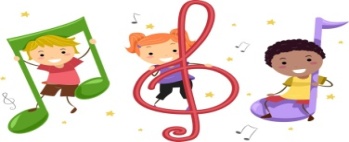 -  RİTİM ÇALIŞMASI  (SÜRÜŞ OYUNU)-ARKADAŞIM EŞŞEK -  RİTİM ÇALIŞMASI  (SÜRÜŞ OYUNU)-ARKADAŞIM EŞŞEK - AYAK YARDIMIYLA AKTARMA OYUNU - SABIR TOPU OYUNU -PARKUR OYUNU - GRUPLARLA İSABET OYUNU - HEDEFE KAÇ TANE İSABET ETTİREBİLİRSİN - IŞIK GÖLGE RENKLER OYUNU -DİNAMİK OYUNU 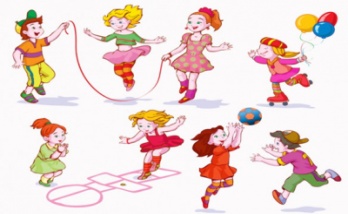 - AYAK YARDIMIYLA AKTARMA OYUNU - SABIR TOPU OYUNU -PARKUR OYUNU - GRUPLARLA İSABET OYUNU - HEDEFE KAÇ TANE İSABET ETTİREBİLİRSİN - IŞIK GÖLGE RENKLER OYUNU -DİNAMİK OYUNU - AYAK YARDIMIYLA AKTARMA OYUNU - SABIR TOPU OYUNU -PARKUR OYUNU - GRUPLARLA İSABET OYUNU - HEDEFE KAÇ TANE İSABET ETTİREBİLİRSİN - IŞIK GÖLGE RENKLER OYUNU -DİNAMİK OYUNU - AYAK YARDIMIYLA AKTARMA OYUNU - SABIR TOPU OYUNU -PARKUR OYUNU - GRUPLARLA İSABET OYUNU - HEDEFE KAÇ TANE İSABET ETTİREBİLİRSİN - IŞIK GÖLGE RENKLER OYUNU -DİNAMİK OYUNU         HİKÂYE ETKİNLİKLERİPARMAK OYUNU  BİLMECE SAATİ   SCAMPER ÇALIŞMASI 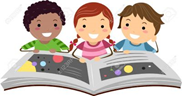         HİKÂYE ETKİNLİKLERİPARMAK OYUNU  BİLMECE SAATİ   SCAMPER ÇALIŞMASI         HİKÂYE ETKİNLİKLERİPARMAK OYUNU  BİLMECE SAATİ   SCAMPER ÇALIŞMASI -GÖRSEL ALGI VE DİKKAT ÇALIŞMASI  -ZEKARA- PUZZLE -RAKAMLARLA DOLU BİR KAVONOZ  -KALP PUZZLE  -KARTLARIMIIZIN ŞABLONDAKİ EŞLERİNİ BULUYORUZ 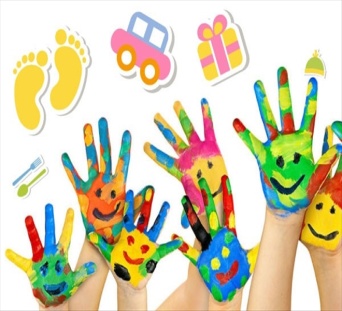 -GÖRSEL ALGI VE DİKKAT ÇALIŞMASI  -ZEKARA- PUZZLE -RAKAMLARLA DOLU BİR KAVONOZ  -KALP PUZZLE  -KARTLARIMIIZIN ŞABLONDAKİ EŞLERİNİ BULUYORUZ -GÖRSEL ALGI VE DİKKAT ÇALIŞMASI  -ZEKARA- PUZZLE -RAKAMLARLA DOLU BİR KAVONOZ  -KALP PUZZLE  -KARTLARIMIIZIN ŞABLONDAKİ EŞLERİNİ BULUYORUZ FEN VE DOĞAETKİNLİĞİFEN VE DOĞAETKİNLİĞİMONTESSORİ ETKİNLİĞİMONTESSORİ ETKİNLİĞİMONTESSORİ ETKİNLİĞİSANAT ETKİNLİĞİSANAT ETKİNLİĞİSANAT ETKİNLİĞİBELİRLİ GÜN VE HAFTALARBELİRLİ GÜN VE HAFTALARBELİRLİ GÜN VE HAFTALARBELİRLİ GÜN VE HAFTALARDRAMA   -PARMAK İZİ  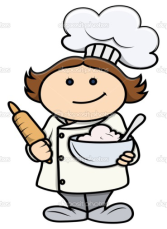 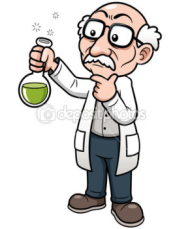   -PARMAK İZİ  - İP GEÇİRME  -MAKAS ÇALIŞMASI  - ROTAMI ÇİZİYORUM-SAYILAR 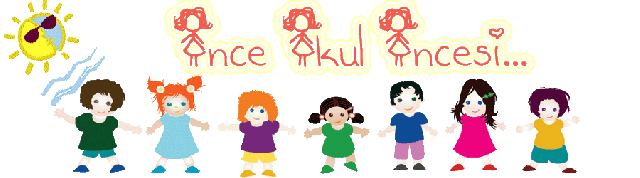 - İP GEÇİRME  -MAKAS ÇALIŞMASI  - ROTAMI ÇİZİYORUM-SAYILAR - İP GEÇİRME  -MAKAS ÇALIŞMASI  - ROTAMI ÇİZİYORUM-SAYILAR -BEBEK DİNOLARIMIZ  - -SCAMPER ÇALIŞMASI-SEVİMLİ KURBAĞA -MANDALA -BEBEK DİNOLARIMIZ  - -SCAMPER ÇALIŞMASI-SEVİMLİ KURBAĞA -MANDALA -BEBEK DİNOLARIMIZ  - -SCAMPER ÇALIŞMASI-SEVİMLİ KURBAĞA -MANDALA -23 NİSAN ULUSAL EGEMENLİK VE ÇOCUK BAYRAMI-KUTLU DOĞUM HAFTASI HZ. MUHAMMED’İ (S.A.V)TANIYORUZ(DEĞERLER EĞİTİMİ KUTLAMARI)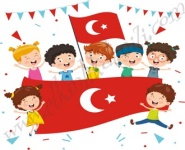 BİLGİNİZE SEVGİLERİMİZLEZEYNEP ÖZYÜREK-23 NİSAN ULUSAL EGEMENLİK VE ÇOCUK BAYRAMI-KUTLU DOĞUM HAFTASI HZ. MUHAMMED’İ (S.A.V)TANIYORUZ(DEĞERLER EĞİTİMİ KUTLAMARI)BİLGİNİZE SEVGİLERİMİZLEZEYNEP ÖZYÜREK-23 NİSAN ULUSAL EGEMENLİK VE ÇOCUK BAYRAMI-KUTLU DOĞUM HAFTASI HZ. MUHAMMED’İ (S.A.V)TANIYORUZ(DEĞERLER EĞİTİMİ KUTLAMARI)BİLGİNİZE SEVGİLERİMİZLEZEYNEP ÖZYÜREK-23 NİSAN ULUSAL EGEMENLİK VE ÇOCUK BAYRAMI-KUTLU DOĞUM HAFTASI HZ. MUHAMMED’İ (S.A.V)TANIYORUZ(DEĞERLER EĞİTİMİ KUTLAMARI)BİLGİNİZE SEVGİLERİMİZLEZEYNEP ÖZYÜREK-  HİKÂYELİ DRAMATİZASYON(AĞUSTOS BÖCEĞİ İLE KARINCA)DEĞERLİ VELİMİZ;PAZARTESİ GÜNÜ KİTAP GÜNÜDÜR.  (Çocuklarımızın yaş düzeyine uygun evden getirdikleri kitaplar okunacaktır. )                                                                                                                                                                  PERŞEMBE GÜNLERİMİZ, SAĞLIKLI YİYECEK PAYLAŞIM GÜNÜDÜR.(KURUYEMİŞ VEYA MEYVE)- BU AY 23 NİSAN ULUSAL EGEMENLİK VE ÇOCUK BAYRAMI KUTLAMARI ,DEĞERLER EĞİTİMİ KUTLAMALARI VE RAMAZAN ŞENLİĞİMİZ OLACAKTIR.                                                                                                                                                                                     BİLGİLERİNİZE, SEVGİLERLE                                                                                                                                                                                         AYŞENUR KUŞ DEĞERLİ VELİMİZ;PAZARTESİ GÜNÜ KİTAP GÜNÜDÜR.  (Çocuklarımızın yaş düzeyine uygun evden getirdikleri kitaplar okunacaktır. )                                                                                                                                                                  PERŞEMBE GÜNLERİMİZ, SAĞLIKLI YİYECEK PAYLAŞIM GÜNÜDÜR.(KURUYEMİŞ VEYA MEYVE)- BU AY 23 NİSAN ULUSAL EGEMENLİK VE ÇOCUK BAYRAMI KUTLAMARI ,DEĞERLER EĞİTİMİ KUTLAMALARI VE RAMAZAN ŞENLİĞİMİZ OLACAKTIR.                                                                                                                                                                                     BİLGİLERİNİZE, SEVGİLERLE                                                                                                                                                                                         AYŞENUR KUŞ DEĞERLİ VELİMİZ;PAZARTESİ GÜNÜ KİTAP GÜNÜDÜR.  (Çocuklarımızın yaş düzeyine uygun evden getirdikleri kitaplar okunacaktır. )                                                                                                                                                                  PERŞEMBE GÜNLERİMİZ, SAĞLIKLI YİYECEK PAYLAŞIM GÜNÜDÜR.(KURUYEMİŞ VEYA MEYVE)- BU AY 23 NİSAN ULUSAL EGEMENLİK VE ÇOCUK BAYRAMI KUTLAMARI ,DEĞERLER EĞİTİMİ KUTLAMALARI VE RAMAZAN ŞENLİĞİMİZ OLACAKTIR.                                                                                                                                                                                     BİLGİLERİNİZE, SEVGİLERLE                                                                                                                                                                                         AYŞENUR KUŞ DEĞERLİ VELİMİZ;PAZARTESİ GÜNÜ KİTAP GÜNÜDÜR.  (Çocuklarımızın yaş düzeyine uygun evden getirdikleri kitaplar okunacaktır. )                                                                                                                                                                  PERŞEMBE GÜNLERİMİZ, SAĞLIKLI YİYECEK PAYLAŞIM GÜNÜDÜR.(KURUYEMİŞ VEYA MEYVE)- BU AY 23 NİSAN ULUSAL EGEMENLİK VE ÇOCUK BAYRAMI KUTLAMARI ,DEĞERLER EĞİTİMİ KUTLAMALARI VE RAMAZAN ŞENLİĞİMİZ OLACAKTIR.                                                                                                                                                                                     BİLGİLERİNİZE, SEVGİLERLE                                                                                                                                                                                         AYŞENUR KUŞ DEĞERLİ VELİMİZ;PAZARTESİ GÜNÜ KİTAP GÜNÜDÜR.  (Çocuklarımızın yaş düzeyine uygun evden getirdikleri kitaplar okunacaktır. )                                                                                                                                                                  PERŞEMBE GÜNLERİMİZ, SAĞLIKLI YİYECEK PAYLAŞIM GÜNÜDÜR.(KURUYEMİŞ VEYA MEYVE)- BU AY 23 NİSAN ULUSAL EGEMENLİK VE ÇOCUK BAYRAMI KUTLAMARI ,DEĞERLER EĞİTİMİ KUTLAMALARI VE RAMAZAN ŞENLİĞİMİZ OLACAKTIR.                                                                                                                                                                                     BİLGİLERİNİZE, SEVGİLERLE                                                                                                                                                                                         AYŞENUR KUŞ DEĞERLİ VELİMİZ;PAZARTESİ GÜNÜ KİTAP GÜNÜDÜR.  (Çocuklarımızın yaş düzeyine uygun evden getirdikleri kitaplar okunacaktır. )                                                                                                                                                                  PERŞEMBE GÜNLERİMİZ, SAĞLIKLI YİYECEK PAYLAŞIM GÜNÜDÜR.(KURUYEMİŞ VEYA MEYVE)- BU AY 23 NİSAN ULUSAL EGEMENLİK VE ÇOCUK BAYRAMI KUTLAMARI ,DEĞERLER EĞİTİMİ KUTLAMALARI VE RAMAZAN ŞENLİĞİMİZ OLACAKTIR.                                                                                                                                                                                     BİLGİLERİNİZE, SEVGİLERLE                                                                                                                                                                                         AYŞENUR KUŞ DEĞERLİ VELİMİZ;PAZARTESİ GÜNÜ KİTAP GÜNÜDÜR.  (Çocuklarımızın yaş düzeyine uygun evden getirdikleri kitaplar okunacaktır. )                                                                                                                                                                  PERŞEMBE GÜNLERİMİZ, SAĞLIKLI YİYECEK PAYLAŞIM GÜNÜDÜR.(KURUYEMİŞ VEYA MEYVE)- BU AY 23 NİSAN ULUSAL EGEMENLİK VE ÇOCUK BAYRAMI KUTLAMARI ,DEĞERLER EĞİTİMİ KUTLAMALARI VE RAMAZAN ŞENLİĞİMİZ OLACAKTIR.                                                                                                                                                                                     BİLGİLERİNİZE, SEVGİLERLE                                                                                                                                                                                         AYŞENUR KUŞ DEĞERLİ VELİMİZ;PAZARTESİ GÜNÜ KİTAP GÜNÜDÜR.  (Çocuklarımızın yaş düzeyine uygun evden getirdikleri kitaplar okunacaktır. )                                                                                                                                                                  PERŞEMBE GÜNLERİMİZ, SAĞLIKLI YİYECEK PAYLAŞIM GÜNÜDÜR.(KURUYEMİŞ VEYA MEYVE)- BU AY 23 NİSAN ULUSAL EGEMENLİK VE ÇOCUK BAYRAMI KUTLAMARI ,DEĞERLER EĞİTİMİ KUTLAMALARI VE RAMAZAN ŞENLİĞİMİZ OLACAKTIR.                                                                                                                                                                                     BİLGİLERİNİZE, SEVGİLERLE                                                                                                                                                                                         AYŞENUR KUŞ DEĞERLİ VELİMİZ;PAZARTESİ GÜNÜ KİTAP GÜNÜDÜR.  (Çocuklarımızın yaş düzeyine uygun evden getirdikleri kitaplar okunacaktır. )                                                                                                                                                                  PERŞEMBE GÜNLERİMİZ, SAĞLIKLI YİYECEK PAYLAŞIM GÜNÜDÜR.(KURUYEMİŞ VEYA MEYVE)- BU AY 23 NİSAN ULUSAL EGEMENLİK VE ÇOCUK BAYRAMI KUTLAMARI ,DEĞERLER EĞİTİMİ KUTLAMALARI VE RAMAZAN ŞENLİĞİMİZ OLACAKTIR.                                                                                                                                                                                     BİLGİLERİNİZE, SEVGİLERLE                                                                                                                                                                                         AYŞENUR KUŞ DEĞERLİ VELİMİZ;PAZARTESİ GÜNÜ KİTAP GÜNÜDÜR.  (Çocuklarımızın yaş düzeyine uygun evden getirdikleri kitaplar okunacaktır. )                                                                                                                                                                  PERŞEMBE GÜNLERİMİZ, SAĞLIKLI YİYECEK PAYLAŞIM GÜNÜDÜR.(KURUYEMİŞ VEYA MEYVE)- BU AY 23 NİSAN ULUSAL EGEMENLİK VE ÇOCUK BAYRAMI KUTLAMARI ,DEĞERLER EĞİTİMİ KUTLAMALARI VE RAMAZAN ŞENLİĞİMİZ OLACAKTIR.                                                                                                                                                                                     BİLGİLERİNİZE, SEVGİLERLE                                                                                                                                                                                         AYŞENUR KUŞ DEĞERLİ VELİMİZ;PAZARTESİ GÜNÜ KİTAP GÜNÜDÜR.  (Çocuklarımızın yaş düzeyine uygun evden getirdikleri kitaplar okunacaktır. )                                                                                                                                                                  PERŞEMBE GÜNLERİMİZ, SAĞLIKLI YİYECEK PAYLAŞIM GÜNÜDÜR.(KURUYEMİŞ VEYA MEYVE)- BU AY 23 NİSAN ULUSAL EGEMENLİK VE ÇOCUK BAYRAMI KUTLAMARI ,DEĞERLER EĞİTİMİ KUTLAMALARI VE RAMAZAN ŞENLİĞİMİZ OLACAKTIR.                                                                                                                                                                                     BİLGİLERİNİZE, SEVGİLERLE                                                                                                                                                                                         AYŞENUR KUŞ DEĞERLİ VELİMİZ;PAZARTESİ GÜNÜ KİTAP GÜNÜDÜR.  (Çocuklarımızın yaş düzeyine uygun evden getirdikleri kitaplar okunacaktır. )                                                                                                                                                                  PERŞEMBE GÜNLERİMİZ, SAĞLIKLI YİYECEK PAYLAŞIM GÜNÜDÜR.(KURUYEMİŞ VEYA MEYVE)- BU AY 23 NİSAN ULUSAL EGEMENLİK VE ÇOCUK BAYRAMI KUTLAMARI ,DEĞERLER EĞİTİMİ KUTLAMALARI VE RAMAZAN ŞENLİĞİMİZ OLACAKTIR.                                                                                                                                                                                     BİLGİLERİNİZE, SEVGİLERLE                                                                                                                                                                                         AYŞENUR KUŞ DEĞERLİ VELİMİZ;PAZARTESİ GÜNÜ KİTAP GÜNÜDÜR.  (Çocuklarımızın yaş düzeyine uygun evden getirdikleri kitaplar okunacaktır. )                                                                                                                                                                  PERŞEMBE GÜNLERİMİZ, SAĞLIKLI YİYECEK PAYLAŞIM GÜNÜDÜR.(KURUYEMİŞ VEYA MEYVE)- BU AY 23 NİSAN ULUSAL EGEMENLİK VE ÇOCUK BAYRAMI KUTLAMARI ,DEĞERLER EĞİTİMİ KUTLAMALARI VE RAMAZAN ŞENLİĞİMİZ OLACAKTIR.                                                                                                                                                                                     BİLGİLERİNİZE, SEVGİLERLE                                                                                                                                                                                         AYŞENUR KUŞ 